Муниципальное дошкольное образовательное учреждение детский сад «Сказка»Конспект игры по познавательному развитию в группе раннего возрастаТема: «Птичка – синичка»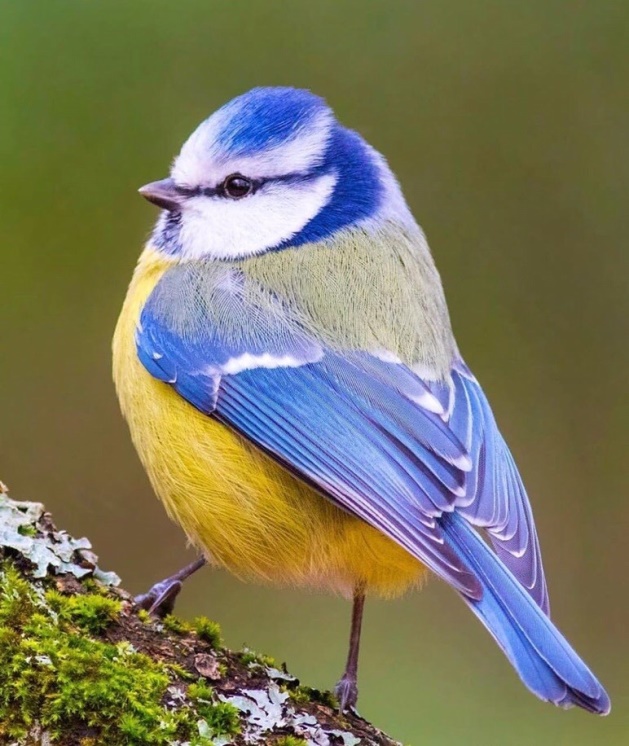 Провела: воспитатель высшей квалификационной категорииБелихина И.Г.Шатки 2023 гПрограммное содержание:- Формировать у детей общее представление о птицах: летают, клюют корм, щебечут;- Уточнить особенности внешнего строения птиц: голова, туловище, лапки, хвост, крылья;- Дать понятие, что птички живут в гнезде со своими детками-птенцами;- Отметить яркое оперение синички;- Развивать устойчивое произвольное внимание, речевую активность детей;- Учить звукоподражению: чив-чив-чив;- Обогащать словарный запас детей;- Воспитывать желание беречь птиц, заботиться о них.Материал и оборудование:ПогремушкиПерышкоИгрушка-синичкаГнездо с птенчиком синичкиСорока-белобокаБочонок и коробочки с игрушками: бантик, бусы,  колокольчик и др. Предварительная работа:Чтение потешки «Сорока-белобока»Наблюдение за синичками на прогулкеПение песенки «Села птичка на окошко»Чтение песенок и потешек о птичкахРабота с родителями: «Изготовление кормушек и их развешивание»Пальчиковая игра «Птичка»Подвижная игра «Прилетели птички»Ход игры:Воспитатель:-Ребятки, к нам гости пришли. -Здравствуйте! А теперь все вместе (ответы детей)-Гости пришли посмотреть, как мы с вами играем. Покажем, как мы можем топать ножками. А чтобы было веселее возьмем погремушки.(Дети берут погремушки)-Зашагали ножкамиПрямо по дорожкеНу-ка веселееВот как мы умеем(Дети шагают, затем кружатся, приседают, встают, опять шагают)-Молодцы! Погремушки пусть отдохнут, а мы дальше пойдем.(Кладут погремушки)- Шли мы, шли и что-то нашли. Что это такое? (Перышко)- Ребятки посмотрите какое оно пушистое. Давайте подуем на него.(Дети дуют на перышко, ловят, опять дуют).- Перышко летит, потому что легкое.-А у кого есть перышки? (-У курочки, у птички).Если перышко появилось, может к нам и птичка залетела, которая это перышко потеряла.-Где же она? Поищем ее.(Дети ищут птичку).(Дети находят птичку). - Я беру птичку себе и сажаю ее на ладошку.-Села птичка на ладошкуПосиди  у нас немножкоПосиди, не улетайУлетела птичка (педагог прячет за спину)Ай!       -Давайте попросим ее, чтобы она опять появилась.      (Дети вместе с воспитателем читают стихотворение).        Птичка     появляется.-Села птичка на ладошкуПосиди у нас немножкоПосиди не улетай.	- Подставьте ладошки, птичка сядет к вам.(Педагог сажает птичку на ладошки детей, а дети называют свои имена)-Не бойся, детки тебя не обидят. Они только посмотрят на тебя, полюбуются тобою.(Дети любуются птичкой).-Посмотрите, какая она нарядная, яркая. У нее желтая грудка. Синяя спинка. Поэтому птичка называется синичкой. Давайте повторим за мной (повтор вместе с детьми). (Дети пальчиками обследуют птичку,  гладят ее. Дети сначала по одному, затем хором говорят: -Синичка).-У синички есть голова и туловище. Голова круглая, на ней есть глазки.-У синички есть клюв.(Дети показывают из пальчиков клюв)-Туловище продолговатое. На туловище есть хвост, лапки.-На лапках коготки, они острые, чтобы на ветке сидеть. Есть крылышки. А у нас ручки. Помашем руками, как птичка крылышками.(Дети машут ручками).-Последите глазками за тем, как синичка умеет летать. Зрительная гимнастика: Вверх, влево, вправо, вниз.(Дети глазками следят за птичкой).Воспитатель:-А где живет птичка? (В домике)- А домик у птички называется гнездо. Посмотрите какое оно. Синичка свила его из веток и прутиков. А внутри смотрите, перышки, чтобы было тепло.- Ребятки, посмотрите, а там сидит маленькая птичка. Спина у нее тоже синяя – это маленькая синичка, ее птенец. Она совсем маленькая. Мама - синичка ей песенки поет.-Чив-чив-чив-Как поет синичка? (-Чив-чив-чив)-Правильно, мама поет громко.-Птенец ей отвечает:чив-чив-чив-Тихо-Мама поет чив-чив-чив (громко), а птенец ей отвечает чив-чив-чив (тихо)-Мама кормит птенчика червячками и учит клевать зернышки.Пальчиковая гимнастикаВоспитатель гладит ладошки детям-Птичка, птичка!Вот тебе водичка!А дети затем стучат по своей ладошке пальчиками, как птичка клювиком-Вот тебе и крошки на моей ладошке.-Покормила и опять летит зернышки искать.-Давайте полетим, как птичка, ручками, как крылышками, помашем:-Прилетели птичкиПтички-невеличкиНа дорожку сели.Зернышки клевалиКрощки собиралиПесенки запелиИ опять полетели(2 раза).Стук в дверь-Ой, ребятки, а к нам не только синичка, но и сорока-белобока прилетела. (Сорока что –то шепчет воспитателю на ушко).-Сорока говорит, что целый день летала, летала, всякую мелочь собирала. Принесла нам.-Спасибо, сорока. Ребятки, хотите посмотреть, что сорока нам насобирала. (-Да)(Дети садятся за столы, открывают коробки. А в них бусы, перышко, бантик, пластилин)-Бусы и  бантик нам для ряжения пригодятся-Перышко в гнездо для синички отнесем-А пластилин, ребятки, нужен нам? (Да, лепить)-Очень хорошо. Все, что сорока принесла нам пригодилось.-Так, кто к нам сегодня прилетал? (Птички)-А где живут птички?(В гнезде)-А хотите слепить зернышки для них?-И про сороку не забудем, в кормушку зернышки отнесем.Дети лепят из пластилина зернышки для птичек, отделяя от большого куска маленькие кусочки.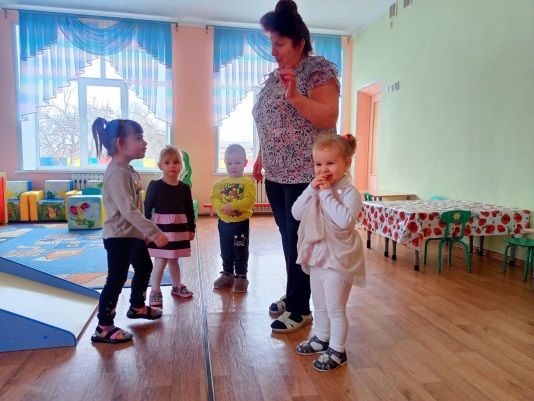 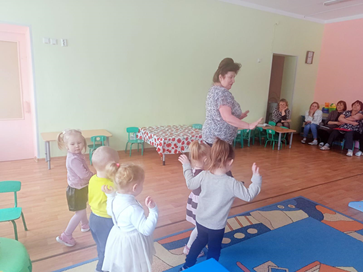 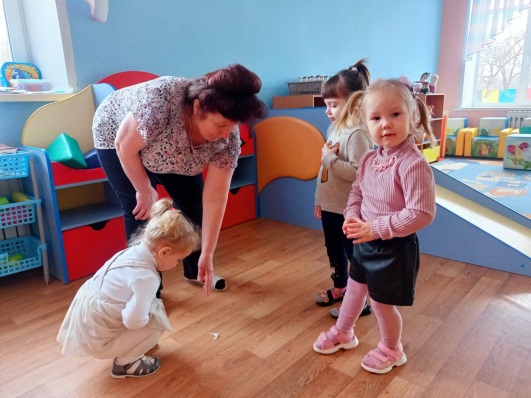 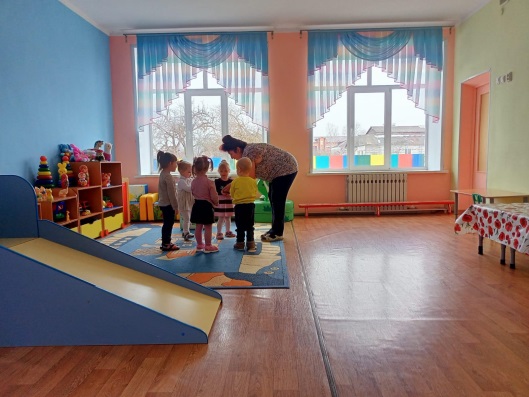 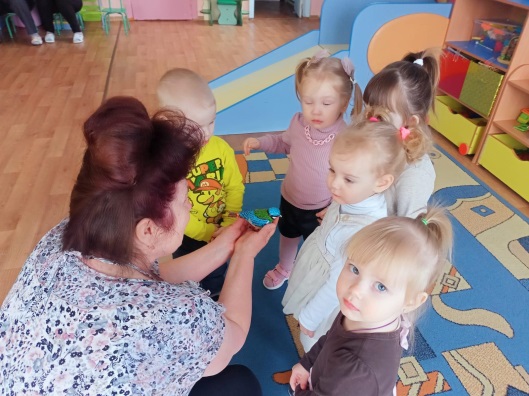 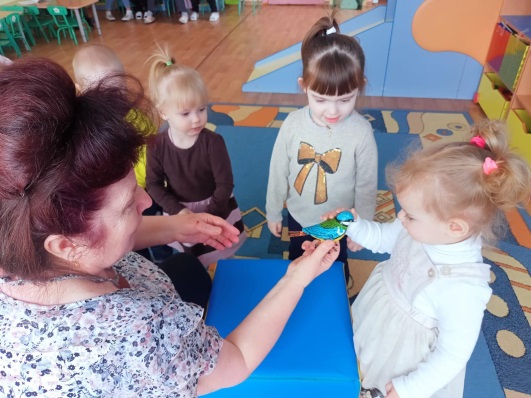 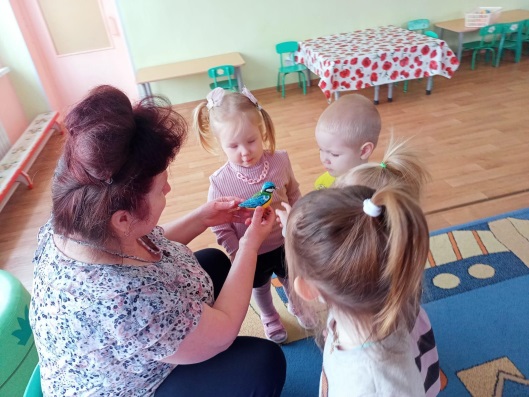 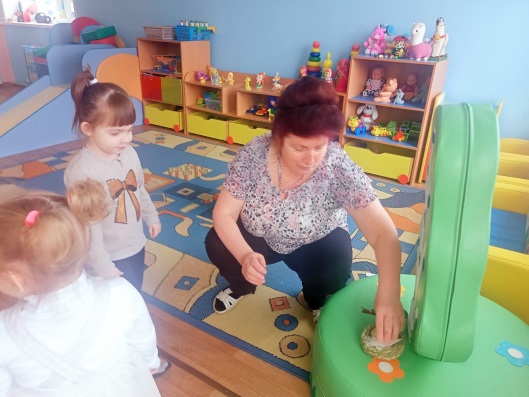 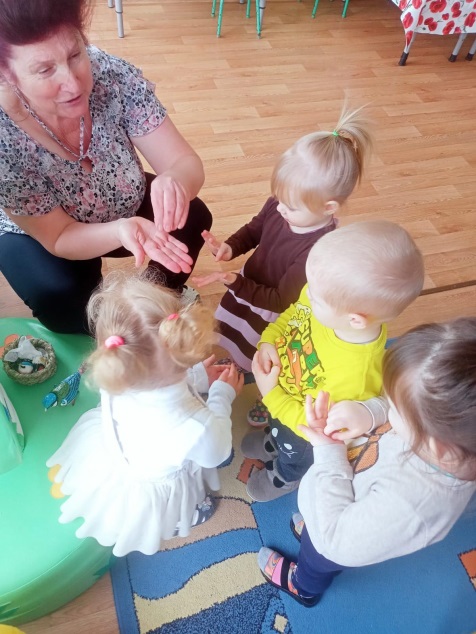 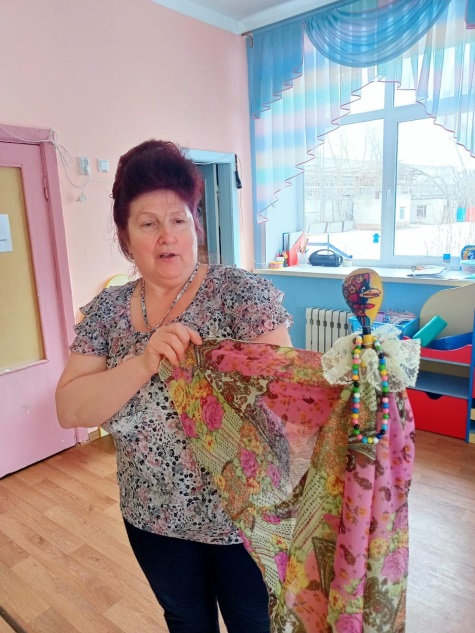 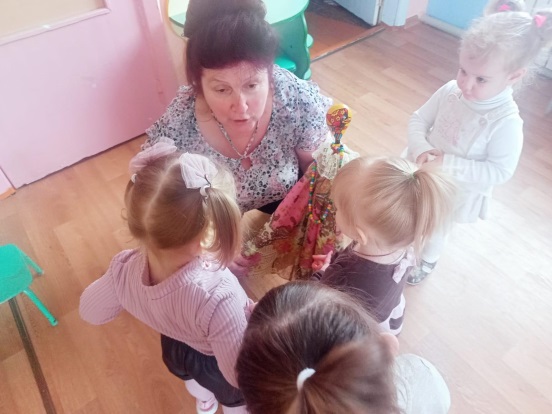 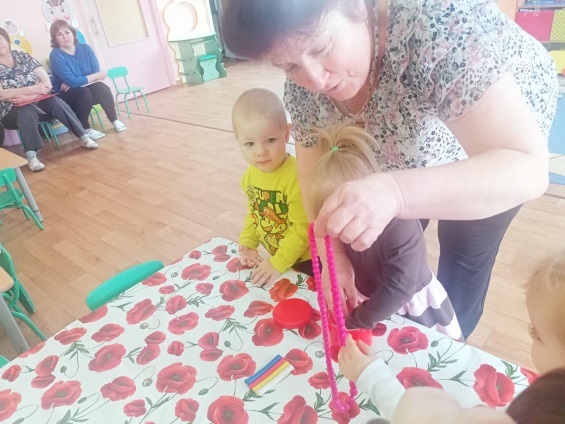 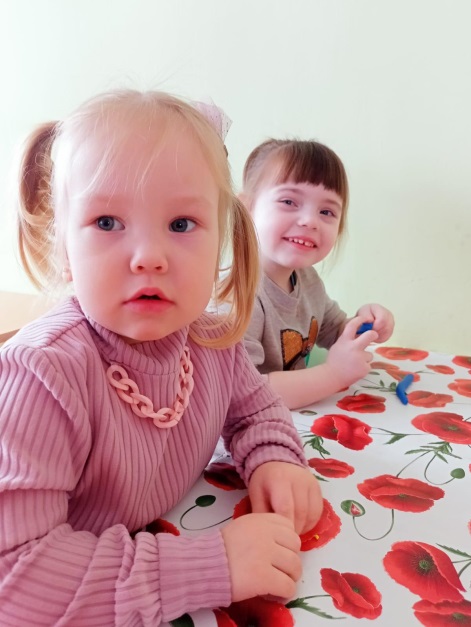 